Министерство образования и науки Российской ФедерацииФедеральное государственное бюджетное образовательное учреждение высшего профессионального образования «Восточно-Сибирский государственный университет технологий и управления» (ФГБОУ ВПО ВСГУТУ)ОСОБЕННОСТИ ФОРМИРОВАНИЯ ЗДОРОВОГО ОБРАЗА ЖИЗНИ:  ФАКТОРЫ И УСЛОВИЯ Материалы II Международной научно-практической конференции27 апреля .Улан-Удэ, Издательство ВСГУТУ, 2012Н.И. Орлов Межрегиональная ассоциация ученых и специалистовинформационной медицины, гг. Москва-Новосибирск, РоссияИНФОРМАЦИОННЫЕ ТЕХНОЛОГИИ В ВОПРОСАХ ЗДОРОВЬЕСБЕРЕЖЕНИЯ И ВЫЖИВАЕМОСТИ НАСЕЛЕНИЯ В докладе рассматриваются возможности использования информационных (био-, энио-, энергоинформационных технологий) в вопросах здоровьесбережения и выживаемости населения в условиях нарастающих космопланетарных перемен.N.I. Orlov Inter-regional association of scientists and experts Information medicine, Moscow, RussiaINFORMATION TECHNOLOGY IN QUESTIONS OF SAVINGS OF HELTH AND SURVIVAL RATE OG THE POPULATION In article possibilities of use information (bio - enio - power information technology) in questions здоровьесбережения and survival rate of the population in the conditions of accruing космопланетарных changes are considered. In article possibilities of use information (bio - enio - power information technology) in questions здоровьесбережения and survival rate of the population in the conditions of accruing space and planetary changes are considered.Актуальность и популярность использования Информационных технологий (технологий двойного назначениия, энергоинформационных, пси технологий и пр., далее ИТ) отражена во многих научных источниках мирового значения и возрастает по мере роста атипичной заболеваемости населения, природных стихий и прочих проявлений глобального перестроечного процесса. Российская наука в области ИТ, даже после прекращения государственного финансирования исследований в этой области, продолжает лидировать и практическое использование достижений отечественных ученых все более востребованы.О высокой конкурентоспособности отечественных достижений в области ИТ можно косвенно судить по фактам массового физического истребления российских ученых (только за период с 2002 по 2006 гг. в России уничтожено 52 ведущих специалиста ИТ, докторов наук, руководителей лабораторий, институтов, направлений) с одновременным хищением завершенных работ по направлению использования ИТ в вопросах национальной безопасности, а также выполненных  требований руководства стран – членов НАТО прекратить исследования в области ИТ в России, представляющих реальную угрозу их безопасности. В то же время правительство США в 30 раз увеличило финансирование исследований в этой области.На государственном уровне (включая силовые структуры) все исследования в бывшем СССР (а в настоящее время и в России)  в области ИТ были прекращены, ученые уничтожены или запуганы, а многие разработанные технологии ИТ попали в руки лиц, использующих эти достижения для материального обогащения, реализации программы массового уничтожения и порабощения коренного населения страны.После неоднократных обращений ученых в Правительство страны и обсуждений на разных уровнях безопасности и актуальности использования ИТ для нужд страны, курирвавшая этот вопрос Заместитель Председателя Правительства Российской Федерации В. Матвиенко предложила ученым создать единую команду (организацию, ассоциацию) ученых в этой области науки и уже с едиными обоснованными конкретными  предложениями обращаться в Правительство страны. Созданная в 2000 году Межрегиональная Организация ученых и специалистов информационной медицины (технологий) объединила в себе более 3 тысяч ведущих ученых и специалистов в области ИТ и развивает свою деятельность по трем основным направлениям, использование которых может дать значительный, быстрый и экономически эффективный практический эффект: БЕЗОПАСНОСТЬ И ВЫЖИВАЕМОСТЬ НАСЕЛЕНИЯ  В УСЛОВИЯ ГЛОБАЛЬНЫХ ПЕРЕМЕН.Совместные государственные и межгосударственные («Знамя мира», «Полярный круг» в 1991 и 1993 гг. и пр.) эксперименты показали, что антропогенные методы прогнозирования («проскопия») по мере нарастания изменений окружающей среды становятся значительно точнее, чем наземные и космические системы наблюдения. Совпадение с точностью до десятых долей (0,7 – 43,7 гц) пси частот человека с частотами сейсмоактивности и прочих стихий, подтвержденные фактами купирования локальных стихий небольшими группами специалистов на Алтае, Камчатке и др., также придает неоценимую значимость контроля за нарастающей психоэнергетической активностью, как отдельных лиц, так и больших групп населения. Исследования ученых Института геофизики СО РАН (А. Дмитриев и др.), проведенные в различных салюберогенных (биоактивных) зонах Алтая, Саян, Камчатки показали значительное влияние программируемой с разными знаками (положительной и отрицательной) эмоциональной активности на напряженность магнитного поля Земли. Разница между положительной эмоциональной энергией и отрицательной составила около 1000 нТл.Прямая зависимость между нарастающей адаптивной трансмутацией населения, массовой фобией, негативными эмоциями и падением стабилизирующей напряженности магнитного поля неопровержимо доказана современными исследованиями российских и зарубежных  ученых. Использование ИТ во всех областях жизнедеятельности и безопасности региона самоокупаемо и, как правило, административная и финансовая поддержка многократно окупает себя в течение первого же года. ОБУЧЕНИЕ.По решению Правительства РФ в рамках программы «Школа XXI века» и на пике соревнования образовательных систем с США в 1983 году при непосредственной поддержке Ю.В. Андропова в стране было создано Государственное общеобразовательное учреждение «Лицей-интернат комплексного формирования личности детей и подростков». Школа была создана с целью научно-теоретического проектирования и экспериментальной проверки принципиально новых образовательных систем, опережающих высшие мировые достижения. Школа блестяще выполнила свое предназначение.Как известно обычные дети в РФ заканчивают государственную программу начального обучения за 11 лет, а в ЛИКФЛДП – за 1-2 года. Обычные дети, а не особо одаренные, «индиго», «адепты» и пр. С прошлого года в лицее начала внедряться новая программа – 11-летку за 1,5 месяца. Все лицеисты кроме одного-четырех высших образований дополнительно получают по несколько рабочих профессий, пользующихся повышенным спросом на рынке труда. За время краткосрочной учебы в лицее дети получают  отличную физическую и боевую подготовку, многие становятся призерами рукопашного боя. Ансамбль песен и плясок лицея «Колокола России» имеет международную известность и побивает все рекорды популярности.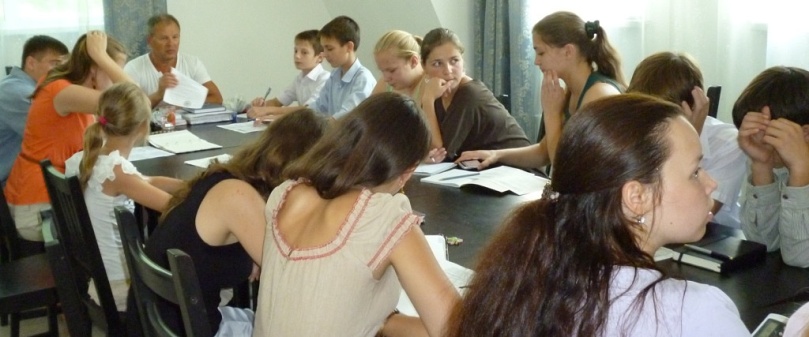 Лицей имеет все необходимые государственные лицензии на свою деятельность, экзамены у детей принимают ученые ведущих ВУЗов страны. В течение трех лет уникальность образовательных программ лицея проверяли, изучали и продолжают изучать специалисты  ЮНЕСКО. Лицей признан уникальным, лучшим в мире, аналогов нет ни в одной стране мира. Выпускники лицея успешно работают в структурах Газпрома и др. государственных стратегических учреждениях, некоторые уже в 14 лет преподают в университетах. Но, несмотря на свою уникальность, значительную экономичность (в 8-25 раз ниже по сравнению с общеобразовательными школами), крайнюю необходимость таких школ для спасения и развития детей в интересах государства, ни одного полнокровного филиала такой школы в стране до настоящего времени нет. На директора школы академика РАО Щетинина М.П. совершено 8 покушений, уничтожены родственники, совершены ряд нападений и на саму школу. Однако очередь  из желающих попасть на обучение в  ЛИКФЛДП ежегодно составляет более тысячи человек на место.Специалисты Межрегиональной организации ученых и специалистов информационной медицины (технологий) по предварительным заявкам проводят обучающие семинары для населения, учреждений, бесперспективных пациентов и их родных. Практически все обучаемые получают новые эффективные объективно контролируемые  возможности оздоровления и излечения практически всех бесперспективных (неизлечимых для классической медицины) заболеваний, значительное повышение работоспособности и возможности эффективной защиты от внутренней и внешней агрессии различного генеза. Основной задачей обучения населения и сотрудников ответственных структур является возможность значительного повышения производительности труда, максимально точного прогнозирования и купирования нарастающих стихий глобальной перестройки планеты.ЗДРАВООХРАНЕНИЕ.Широкое использование ИТ в медицинском обеспечении населения практически не требует никаких затрат (кроме обучения и несложных систем контроля) и позволяет, прежде всего, обезопасить и значительно снизить заболеваемость самих медицинских работников. Многолетние успешные испытания ИТ в комплексной системе профилактики и сохранения здоровья населения, значительного снижению потерь по нетрудоспособности позволяют делать серьезные предложения по внедрению этих технологий в медицинское обеспечение регионов страны.Особую значимость использование ИТ в здравоохранении приобрело в связи с нарастающими изменениями среды обитания и адаптивной транмутации всей биоты, к которым классическая медицинская наука оказалась не готова. А именно:к  значительному прогрессирующему росту атипичных форм онкологии и других социальной значимых заболеваний;к нарастающей трансмутации с усилением агрессивного начала и устойчивости ко всем известным системам антибиотикотерапии и профилактическим прививкам патогенной, условнопатогенной и ранее не патогенной микрофлоры;к значительному росту психоэнергетической составляющей человека и усилению неконтролируемого роста само- и взаимоуничтожения со слепым, а все больше и целенаправленным использованием этой составляющей;к бесконтрольному использованию населением и медицинским персоналом многочисленных сомнительных систем самооздоровления и самосовершенствования, которое приводит к росту атипичных форм патологии, не подлежащих коррекции методами  классической медицины, и пополнению армии адептов деструктивных сект, готовых по первой команде пойти на любые преступления.Использование ИТ в медицинском обеспечении населения региона позволяет решить эти проблемы как современными приборными, так и, учитывая нарастающую опасность  обесточивания всех систем жизнеобеспечения, антропогенными методами при своевременной подготовке специалистов и населения.Нарастающий интерес населения к ИТ на фоне все более явной адаптивной трасмутации всего живого, но при отсутствии на сегодняшний день в стране на государственном уровне четкой системы фиксации повышенных психоэнергетических возможностей человека и  достоверных методов контроля над методами их использования привели к массовому росту преступности. В том числе и в Республике Бурятия. Минздрав Республики уже обращался нам за помощью, но не довели дело до логического конца. Практически все деструктивные секты, наращивающие свою активность во всех странах - членов ООН, а также на территории России, используют в своем арсенале все современные антропогенные и техногенные методы глубокого пси программирования, в том числе и дистанционного. Клиническая психиатрия перед таким арсеналом практически бессильна, а эниопсихиатрии (боевая и пр.) в медицинских ВУЗах, ФУВах (факультеты усовершенствования врачей), даже в Военно-медицинской академии психиатров не учат.Все большее значение для безопасности и выживаемости человечества или его самоуничтожения приобретает  «Соборная» (объединенная коллективная энергия групп населения) энергия, описанная в авторитетных гностических, конфессиональных и научных источниках. Исследования российских (СО РАН, РАМН, Новосибирский Институт космической антропологии, Биологический факультет МГУ и пр.) и зарубежных ученых многократно подтвердили возможность передачи антропогенной психической энергии на любые расстоянии (десятки тысяч километров) и использование её в различных целях (медицина, сельское хозяйство, экология и пр.). Но, к великому сожалению, соборность в России активно используется не в государственных нуждах, а опять же известными деструктивными сектами, псевдоэзотерическими организациями и прочими структурами из корыстных или агрессивных целей.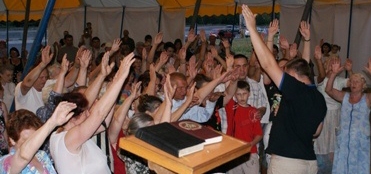 В Кировской области и некоторых других регионах совместными усилиями ученых Ассоциации, Медицинских ВУЗов и некоторых НИИ с необходимыми возможностями при активной поддержке правоохранительных структур  создана  уникальная и высоко достоверная система экспертной оценки лиц, претендующих использовать свои повышенные  психоэнергетические способности для оказания помощи населению, участия в различных системах жизнеобеспечения региона. Успешно прошедшим экспертную оценку лицам департамент здравоохранения региона в рамках Закона выдает государственное разрешение (Диплом целителя) на оказания помощи населению. Сейчас эта система создается в Москве.За период деятельности Экспертной комиссией совместно с Комплексной инспекцией (ученые, специалисты, правоохранительные органы, казачество) в регионах было выявлено много случаев сознательного вреда здоровью населения из корыстных и иных побуждений со стороны активно рекламируемых в СМИ лжеспеспециалистов, пророков, гадалок, магов, шаманов и мн. др. К сожалению были выявлены и привлечены к ответственности ряд врачей с безграмотным, бесконтрольным и противозаконным использованием пси технологий в корыстных целях.Разработанная система экспертной оценки позволяет отследить многие возможности пси энергии человека, но она далеко не совершенна и мы призываем участников конференции принять посильное участие в международных исследованиях новой, более адаптированной к человеку возможности фиксации целенаправленного использования прогрессивно повышающихся возможностей человека. И в первую очередь в вопросах международной безопасности в наиболее актуальных направлениях. Достоверные тест-системы крайне необходимы также для тестирования все более широко, но бесконтрольно используемых в профилактике и лечении населения многочисленных БАДов, фитопрепаратов, генераторов, а также препаратов аллопатии, гомеопатии, продуктов питания и пр.